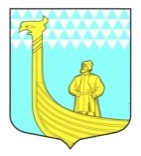                                                              СОВЕТ  ДЕПУТАТОВМУНИЦИПАЛЬНОГО ОБРАЗОВАНИЯВЫНДИНООСТРОВСКОЕ СЕЛЬСКОЕ ПОСЕЛЕНИЕВОЛХОВСКОГО МУНИЦИПАЛЬНОГО РАЙОНАЛЕНИНГРАДСКОЙ ОБЛАСТИТРЕТЬЕГО СОЗЫВА   РЕШЕНИЕот «24» декабря  2019								года  № 31Об утверждении должностных окладовмуниципальным и не муниципальным служащим муниципального образованияВындиноостровское сельское поселениеВолховского муниципального районаЛенинградской областиВ соответствии с Федеральным законом от 2 марта  2007 года №25 «О муниципальной службе в Российской Федерации», на основании Устава муниципального образования Вындиноостровское сельское поселение и структуры администрации МО Вындиноостровское сельское поселение утвержденной Советом депутатов  от 21 июля 2016 года  №39  совет депутатов муниципального образования Вындиноостровское сельское поселение решил:Утвердить с 1 января 2020 года должностные оклады муниципальным и не муниципальным служащим муниципального образования Вындиноостровское сельское поселение Волховского муниципального района Ленинградской области  согласно приложения № 1.Настоящее решение   подлежит официальному опубликованию размещению на официальном сайте муниципального образования в сети Интернет.Настоящее решение  распространяется на правоотношения,  возникшие с 01.01.2020 года и вступает в силу с момента его принятия.Контроль за исполнением настоящего решения оставляю за собой. Глава муниципального образования                                     Э.С. Алексашкин                                                УТВЕРЖДЕНЫрешением Совета депутатов МО  Вындиноостровское сельское поселение №  31    от «24» декабря  2019 года  (приложение № 1)Должностные оклады  муниципальных и не муниципальных служащихадминистрации муниципального образованияВындиноостровское сельское поселение Волховского муниципального районаЛенинградской областиКатегорииДолжностной оклад, руб. Руководители Руководители Высшие муниципальные должности муниципальной службыВысшие муниципальные должности муниципальной службыГлава администрации поселения (назначается по контракту)21348Специалисты Специалисты     Старшие муниципальные должности муниципальной службы    Старшие муниципальные должности муниципальной службыВедущий специалист13343Младшие муниципальные должности муниципальной службыМладшие муниципальные должности муниципальной службыСпециалист 12130Водитель12130Уборщица12130